г.Горно-АлтайскО внесении изменений в распоряжение Администрации 
города Горно-Алтайска от 24 октября 2011 года № 1554-р Руководствуясь статьями 39, 47 Устава муниципального образования «Город Горно-Алтайск», принятого постановлением Горно-Алтайского городского Совета депутатов от 22 марта 2018 года № 7-1:1. В приложение № 1 к распоряжению Администрации города 
Горно-Алтайска от 24 октября 2011 года № 1554-р «О создании комиссии
по освидетельствованию проведения основных работ по строительству
или реконструкции объекта индивидуального жилищного строительства» внести следующие изменения: а) слова «Алматова Я.Е. – начальник» заменить словами «Воскубенко А.В. – заместитель начальника»;б) слова «Бондаренко А.Е.» заменить словами «Наумов А.Е.».2. Отделу информационной политики и связей с общественностью Администрации города Горно-Алтайска в течение 15-ти календарных дней 
со дня подписания настоящего Распоряжения опубликовать его в газете «Вестник Горно-Алтайска» и на официальном портале муниципального образования «Город Горно-Алтайск» в сети «Интернет».3. Настоящее Распоряжение вступает в силу со дня его подписания.4. Контроль за исполнением настоящего Распоряжения оставляю
за собой.Глава администрации города Горно-Алтайска                                                                   О.А. СафроноваА.В. ТабакаеваЯ.Е. АлматоваЗяблицкая И.В., 2-47-85АДМИНИСТРАЦИЯ ГОРОДАГОРНО-АЛТАЙСКА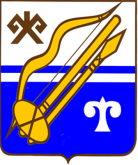 ГОРНО-АЛТАЙСК КАЛАНЫҤАДМИНИСТРАЦИЯЗЫРАСПОРЯЖЕНИЕJАКАAHот«7 марта2019года№221-р